Workshop werken met licht – 8 maart 2024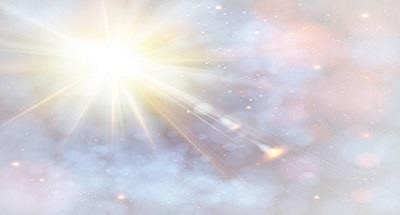 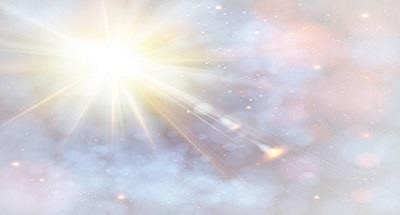 Wil jij je intuïtie meer ontwikkelen en leven vanuit je gevoel? In ons complexe bestaan met zoveel mogelijkheden, informatie en keuzes kan je intuïtie je de goede weg wijzen. Alles is energie en energie is licht.  Ervaar zelf hoe te werken met het helende licht en leer jezelf steeds beter kennen.  Het bewust worden van je intuïtie en deze leren gebruiken wordt tijdens deze workshop ervaren met praktische- en visualisatie oefeningen. Leer hoe je je intuïtie in je dagelijkse leven kunt gebruiken. Je intuïtie is je vermogen om in contact te zijn met jouw eigen waarheid en innerlijke wijsheid. Het ontwikkelen van je intuïtie is om die reden een bewustwordingsproces.  Onderdeel van deze ochtend is een groeps-healing: een energie-uitwisseling tussen mensen en de hogere bron. Het is een mooie ervaring, die voor iedereen anders is. De energie doet vanzelf zijn werk. Deze workshop wordt gegeven door Marianne Verboom. Vooraf opgeven want we hebben een beperkt aantal plaatsen. Heb je vragen? Bel, app of stuur een mailtje. Of kijk op de website voor meer informatie. https://www.coachingenbewustwording.nl/workshops Opgeven: 06-23737999 Ticket: 25,00 Locatie:  EigenWij Zoetermeer -  Voorweg 112 gratis parkeren bij station hoog laag of tegenover de flat Hoevenbos Ik hoop jou te zien! Warme groet van Marianne 